Senate Meeting AgendaFourteenth Meeting of the Seventeenth Senate – February 12th, 2019Call to OrderRoll CallApproval of MinutesOfficer ReportsPresident – Stephen MayerExecutive Vice President – Garrett EdmondsAdministrative Vice President – Harper AndersonChief of Staff – Will HarrisDirector of Public Relations – Noah MooreDirector of Academic and Student Affairs – Aubrey KelleyDirector of Information Technology – Paul BroskySpeaker of the Senate – Asha McWilliamsSecretary of the Senate – Andrew MerrittCommittee ReportsAcademic and Student Affairs –  Amanda HarderCampus Improvements – Matt BarrLegislative Research – Trevor HuffmanPublic Relations – Ashlynn EvansDiversity and Inclusion – Mark ClarkSustainability – Jayden ThomasSAVES – Amy WyerSpecial OrdersUniversity Committee ReportsJudicial Council ReportGuest/Student Speaker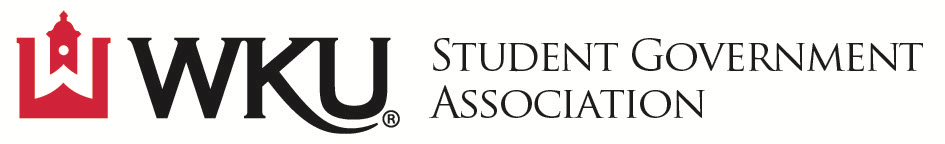 Unfinished Business Bill 2-19-SChange the requirements for study abroad scholarships and prevent student who have received a study abroad scholarships from SGA from receiving them again.New BusinessBill 5-19-SAllocate $1,250 from Organizational Aid for Western Kentucky University Modern Language Association, Korean Pop Culture Club, and Student United Way.Bill 6-19-SAllocate $500 to WellU to assist with the Healthy Days Fair. Announcements and Adjournment First Reading: February 5thSecond Reading: February 12thPass:Fail:Other:Bill 2-19-S. Resolution to change requirements of study abroad scholarships.PURPOSE: For the Student Government Association of Western Kentucky University to change the requirements for study abroad scholarships and prevent student who have received a study abroad scholarships from SGA from receiving them again.WHEREAS: Currently, the requirements for the scholarships allow students who have received the scholarship before to receive them again. This often means the same students receive the scholarships every year even if they do not have financial need.WHEREAS: Changing the rule to allow only students who have not received the scholarship in the past will allow more students to go out and experience the world.WHEREAS: It is important to diversify the group of students who receive these scholarships, and this is a feasible way to do so.THEREFORE: Be it resolved that the Student Government Association of Western Kentucky University change the requirements of its study abroad scholarships to only allow those who have not received one in the past to be eligible.AUTHOR: Jayden Thomas, Amanda HarderSPONSOR: CASACONTACTS: 	Jayden Thomas, Sustainability Committee Chair,Amanda Harder, CASA chair.First Reading: February 12thSecond Reading: Pass:Fail:Other:Bill 5-19-S: Organizational Aid Funding for Western Kentucky University Modern Language Association, Korean Pop Culture Club, and Student United Way.Purpose: For the Student Government Association of Western Kentucky University to allocate $1,250 from Organizational Aid for Western Kentucky University Modern Language Association, Korean Pop Culture Club, and Student United Way.Whereas: Modern Language Association will be allocated $500 for public relations materials and polos for their members.Whereas: Korean Pop Culture Club will be allocated $500 for their annual Spring Cherry Blossom Festival.Whereas: Student United Way will be allocated $250 for their Spring Cornhole Tournament and Fundraiser.Therefore: Be it resolved that the Student Government Association of Western Kentucky University will allocate $1,250 from Organizational Aid for Western Kentucky University Modern Language Association, Korean Pop Culture Club, and Student United Way.Author: Harper Anderson, Administrative Vice PresidentContacts: Emily Ann Pride, Member of Organizational Aid, SenatorNathan Terrell, Member of Organizational Aid, SenatorHope Wells, Member of Organizational Aid, SenatorErika Puhakka, Member of Organizational Aid, SenatorAbbey Norvell, Member of Organizational Aid, SenatorFirst Reading: February 12thSecond Reading:Pass:Fail:Other:Bill 6-19-S. Funding for the Healthy Days FairPURPOSE: For the Student Government Association of Western Kentucky University to allocate $500 to WellU to assist with the Healthy Days Fair.WHEREAS: The money will come from Senate Discretionary, andWHEREAS: WellU is a program that promotes the health of WKU students, andWHEREAS: 2019 Healthy Days is the 18th annual student health fair that will be held on March 27, 2019 from 1:30-4:30PM, andWHEREAS: This event saw over 400 participants and 48 health related vendors, including vendors promoting a variety of mental health resources, andWHEREAS: SGA has partnered with WellU to fund the Healthy Days Fair in previous years, andWHEREAS: SGA’s logo will appear on all of the marketing for the event, including t-shirts, video boards social media, e-mails, and more, andTHEREFORE: Be it resolved that the Student Government Association of Western Kentucky University will allocate $500 from Senate Discretionary Funding to WellU to assist with the Healthy Days Fair.AUTHORS: Amy WyerSPONSORS: SAVES CommitteeCONTACTS: Daniella Izaguirre, Student Wellness Graduate AssistantSpecial Announcements and EventsThe Rally for Higher Education will be on Tuesday, February 12th Dance Big Red will be attending Senate as Guest Speakers on Tuesday, February 19thDennis Chaney will be attending Senate to discuss the tobacco-free initiative on Tuesday, February 26th 